Zpravodaj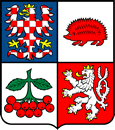 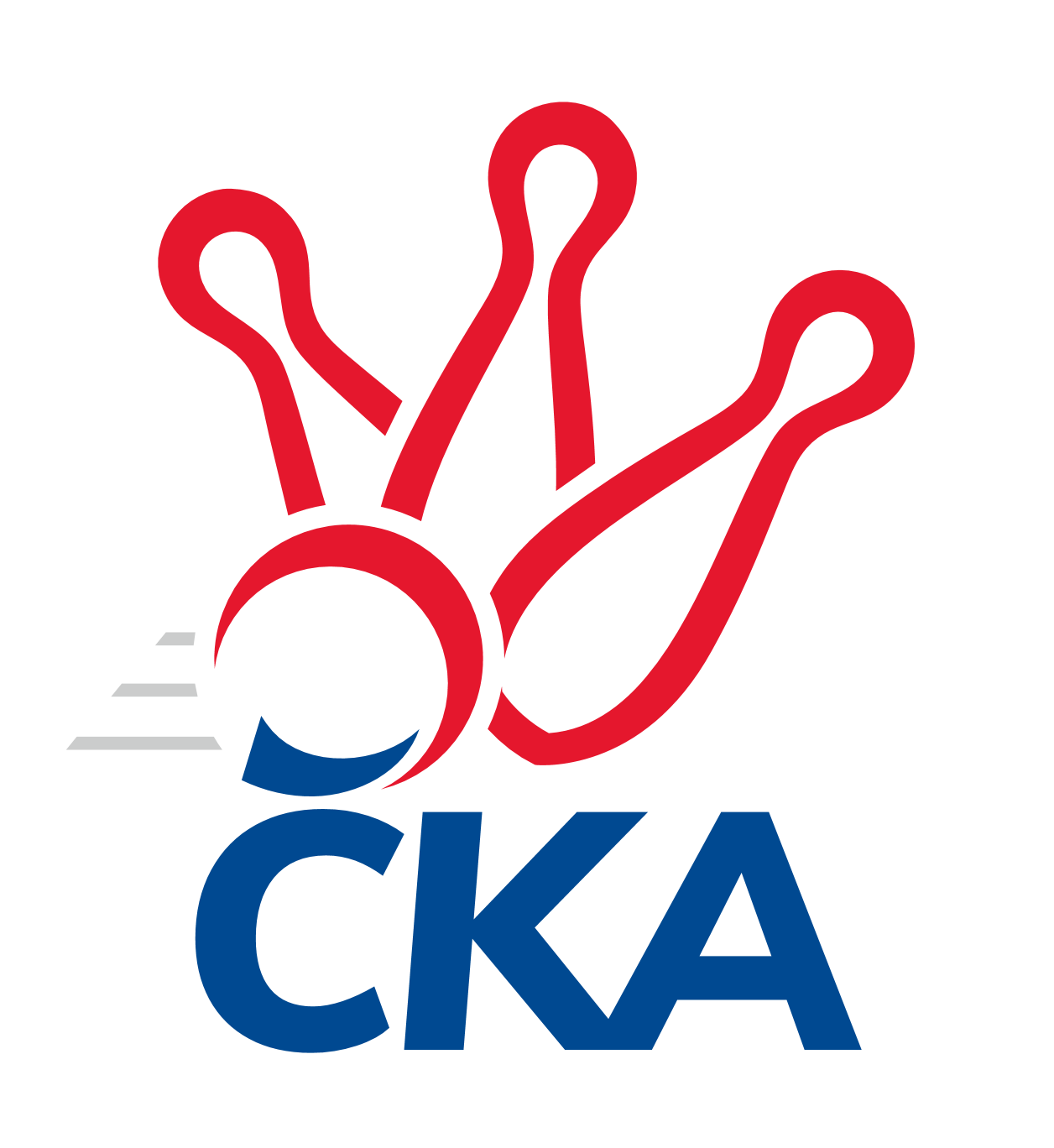 kuželkářského svazu Kraje Vysočina a Jihočeského kraje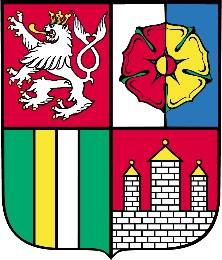 Divize jih 2019/2020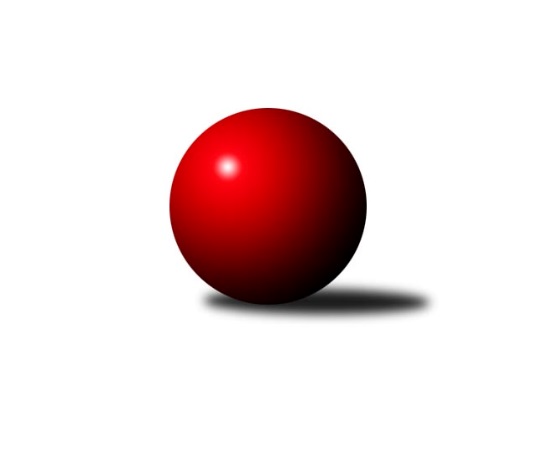 Č.1Ročník 2019/2020	8.9.2019Nejlepšího výkonu v tomto kole: 3236 dosáhlo družstvo: TJ Nové Město n.M.Výsledky 1. kolaSouhrnný přehled výsledků:TJ Nová Včelnice 	- TJ Tatran Lomnice nad Lužnicí 	1:7	2589:2622	10.0:14.0	6.9.TJ Jiskra Nová Bystřice	- Sokol Častrov 	1:7	3178:3185	8.5:15.5	6.9.KK Lokomotiva Tábor	- TJ Nové Město n.M.	1:7	3129:3236	8.5:15.5	6.9.TJ Spartak Pelhřimov	- TJ Slovan Jindřichův Hradec 	7:1	3216:2925	17.5:6.5	6.9.TJ Blatná	- TJ Sokol Soběnov 	2:6	3170:3192	12.0:12.0	7.9.KK PSJ Jihlava B	- TJ Sokol Chotoviny 	5:3	3136:3073	12.5:11.5	8.9.Tabulka družstev:	1.	TJ Spartak Pelhřimov	1	1	0	0	7.0 : 1.0 	17.5 : 6.5 	 3216	2	2.	TJ Nové Město n.M.	1	1	0	0	7.0 : 1.0 	15.5 : 8.5 	 3236	2	3.	Sokol Častrov	1	1	0	0	7.0 : 1.0 	15.5 : 8.5 	 3185	2	4.	TJ Tatran Lomnice nad Lužnicí	1	1	0	0	7.0 : 1.0 	14.0 : 10.0 	 2622	2	5.	TJ Sokol Soběnov	1	1	0	0	6.0 : 2.0 	12.0 : 12.0 	 3192	2	6.	KK PSJ Jihlava B	1	1	0	0	5.0 : 3.0 	12.5 : 11.5 	 3136	2	7.	TJ Sokol Chotoviny	1	0	0	1	3.0 : 5.0 	11.5 : 12.5 	 3073	0	8.	TJ Blatná	1	0	0	1	2.0 : 6.0 	12.0 : 12.0 	 3170	0	9.	TJ Nová Včelnice	1	0	0	1	1.0 : 7.0 	10.0 : 14.0 	 2589	0	10.	TJ Jiskra Nová Bystřice	1	0	0	1	1.0 : 7.0 	8.5 : 15.5 	 3178	0	11.	KK Lokomotiva Tábor	1	0	0	1	1.0 : 7.0 	8.5 : 15.5 	 3129	0	12.	TJ Slovan Jindřichův Hradec	1	0	0	1	1.0 : 7.0 	6.5 : 17.5 	 2925	0Podrobné výsledky kola:	 TJ Nová Včelnice 	2589	1:7	2622	TJ Tatran Lomnice nad Lužnicí 	Kamil Pivko	154 	 80 	 134 	60	428 	 1:3 	 462 	 168	62 	 160	72	Jiří Doktor	Martin Tyšer	151 	 60 	 158 	61	430 	 2:2 	 445 	 142	63 	 153	87	Rudolf Pouzar	Pavel Domin	152 	 80 	 159 	80	471 	 4:0 	 400 	 139	48 	 151	62	Zdeněk Doktor	Lukáš Lavička	156 	 62 	 143 	71	432 	 0:4 	 448 	 159	71 	 146	72	Marek Baštýř	Stanislav Neugebauer	146 	 43 	 154 	44	387 	 2:2 	 401 	 143	66 	 125	67	Jan Nosek	Tibor Pivko	138 	 72 	 150 	81	441 	 1:3 	 466 	 148	68 	 160	90	Zdeněk Doktorrozhodčí: Stanislav NeugebauerNejlepší výkon utkání: 471 - Pavel Domin	 TJ Jiskra Nová Bystřice	3178	1:7	3185	Sokol Častrov 	Iva Molová	146 	 122 	 137 	117	522 	 1.5:2.5 	 526 	 138	129 	 137	122	Petr Němec	Jan Baudyš	128 	 130 	 138 	135	531 	 1:3 	 548 	 142	140 	 127	139	Lukáš Čekal	Martin Vrecko	139 	 155 	 127 	127	548 	 3:1 	 497 	 148	125 	 99	125	Jiří Havlíček	Martin Pýcha	157 	 119 	 150 	121	547 	 1:3 	 567 	 164	128 	 138	137	Miroslav Němec	Marek Chvátal	129 	 133 	 126 	124	512 	 1:3 	 511 	 130	139 	 127	115	Jaroslav Kolář	Martin Filakovský	125 	 127 	 132 	134	518 	 1:3 	 536 	 129	120 	 148	139	Michal Votrubarozhodčí: Marek ChvátalNejlepší výkon utkání: 567 - Miroslav Němec	 KK Lokomotiva Tábor	3129	1:7	3236	TJ Nové Město n.M.	Marcel Pouznar	139 	 124 	 128 	130	521 	 1:3 	 523 	 123	128 	 134	138	Zdeněk Topinka	Pavel Kořínek	135 	 142 	 129 	116	522 	 1:3 	 588 	 152	139 	 155	142	Petr Hlisnikovský	Petra Hodoušková	142 	 125 	 127 	124	518 	 1.5:2.5 	 542 	 130	125 	 143	144	Pavel Škoda	Ondřej Novák	130 	 142 	 123 	146	541 	 1:3 	 545 	 137	144 	 137	127	Pavel Sáblík	Zdeněk Zeman	115 	 126 	 145 	124	510 	 1:3 	 520 	 118	136 	 138	128	Karel Hlisnikovský	Petr Klimek	124 	 127 	 124 	142	517 	 3:1 	 518 	 150	119 	 120	129	Michal Mikorozhodčí: Zdeněk ZemanNejlepší výkon utkání: 588 - Petr Hlisnikovský	 TJ Spartak Pelhřimov	3216	7:1	2925	TJ Slovan Jindřichův Hradec 	Jan Janů	142 	 115 	 151 	122	530 	 1:3 	 569 	 158	139 	 125	147	Jan Cukr	Jan Vintr	146 	 150 	 142 	135	573 	 4:0 	 494 	 111	148 	 116	119	Josef Holický	Lukáš Pitrák	126 	 127 	 117 	127	497 	 3:1 	 454 	 98	129 	 112	115	Jaroslav Opl	Lucie Smrčková	173 	 147 	 128 	155	603 	 4:0 	 452 	 109	140 	 108	95	Vladimír Štipl	Ota Schindler	113 	 129 	 134 	142	518 	 3:1 	 483 	 124	113 	 112	134	Pavel Picka	Tomáš Rysl	132 	 126 	 116 	121	495 	 2.5:1.5 	 473 	 112	126 	 110	125	Jiří Kačorozhodčí: Novotný VáclavNejlepší výkon utkání: 603 - Lucie Smrčková	 TJ Blatná	3170	2:6	3192	TJ Sokol Soběnov 	Josef Mikeš	145 	 117 	 139 	160	561 	 2:2 	 554 	 142	126 	 162	124	Jaroslav Prommer	Libor Slezák	116 	 109 	 138 	151	514 	 2:2 	 534 	 135	135 	 137	127	Kamil Šedivý	Vítek Kobliha	118 	 113 	 139 	118	488 	 2:2 	 499 	 112	135 	 131	121	Jaroslava Kulhanová	Jiří Vokurka	158 	 120 	 143 	128	549 	 3:1 	 523 	 148	116 	 125	134	Bohuslav Šedivý	Lukáš Pavel	127 	 133 	 136 	142	538 	 2:2 	 545 	 139	134 	 131	141	Roman Grznárik	Stanislav Kníže	131 	 135 	 134 	120	520 	 1:3 	 537 	 106	142 	 144	145	Milan Šedivý st.rozhodčí: Kobliha VítekNejlepší výkon utkání: 561 - Josef Mikeš	 KK PSJ Jihlava B	3136	5:3	3073	TJ Sokol Chotoviny 	Miroslav Pleskal	134 	 134 	 151 	135	554 	 3:1 	 461 	 136	97 	 100	128	Petr Křemen *1	Martin Dolák	134 	 115 	 150 	147	546 	 1.5:2.5 	 575 	 155	134 	 139	147	Zbyněk Hein	Zdeněk Švehlík	145 	 116 	 127 	123	511 	 2:2 	 526 	 142	125 	 121	138	Jan Bartoň	Jiří Macko	127 	 121 	 128 	123	499 	 3:1 	 469 	 119	105 	 132	113	Miroslav Vacko	Jaroslav Matějka	128 	 114 	 128 	132	502 	 0:4 	 548 	 134	142 	 139	133	Libor Hrstka	Karel Slimáček	119 	 146 	 126 	133	524 	 3:1 	 494 	 131	118 	 124	121	Luboš Bervidarozhodčí: vedoucí družstevstřídání: *1 od 71. hodu David BartoňNejlepší výkon utkání: 575 - Zbyněk HeinPořadí jednotlivců:	jméno hráče	družstvo	celkem	plné	dorážka	chyby	poměr kuž.	Maximum	1.	Lucie Smrčková 	TJ Spartak Pelhřimov	603.00	391.0	212.0	0.0	1/1	(603)	2.	Petr Hlisnikovský 	TJ Nové Město n.M.	588.00	393.0	195.0	0.0	1/1	(588)	3.	Zbyněk Hein 	TJ Sokol Chotoviny 	575.00	378.0	197.0	5.0	1/1	(575)	4.	Jan Vintr 	TJ Spartak Pelhřimov	573.00	375.0	198.0	3.0	1/1	(573)	5.	Jan Cukr 	TJ Slovan Jindřichův Hradec 	569.00	365.0	204.0	3.0	1/1	(569)	6.	Miroslav Němec 	Sokol Častrov 	567.00	391.0	176.0	6.0	1/1	(567)	7.	Pavel Domin 	TJ Nová Včelnice 	565.20	373.2	192.0	1.2	1/1	(565.2)	8.	Josef Mikeš 	TJ Blatná	561.00	376.0	185.0	5.0	1/1	(561)	9.	Zdeněk Doktor 	TJ Tatran Lomnice nad Lužnicí 	559.20	369.6	189.6	1.2	1/1	(559.2)	10.	Jiří Doktor 	TJ Tatran Lomnice nad Lužnicí 	554.40	393.6	160.8	8.4	1/1	(554.4)	11.	Miroslav Pleskal 	KK PSJ Jihlava B	554.00	367.0	187.0	0.0	1/1	(554)	12.	Jaroslav Prommer 	TJ Sokol Soběnov 	554.00	381.0	173.0	4.0	1/1	(554)	13.	Jiří Vokurka 	TJ Blatná	549.00	380.0	169.0	9.0	1/1	(549)	14.	Martin Vrecko 	TJ Jiskra Nová Bystřice	548.00	331.0	217.0	2.0	1/1	(548)	15.	Lukáš Čekal 	Sokol Častrov 	548.00	352.0	196.0	4.0	1/1	(548)	16.	Libor Hrstka 	TJ Sokol Chotoviny 	548.00	365.0	183.0	8.0	1/1	(548)	17.	Martin Pýcha 	TJ Jiskra Nová Bystřice	547.00	365.0	182.0	5.0	1/1	(547)	18.	Martin Dolák 	KK PSJ Jihlava B	546.00	368.0	178.0	2.0	1/1	(546)	19.	Pavel Sáblík 	TJ Nové Město n.M.	545.00	363.0	182.0	8.0	1/1	(545)	20.	Roman Grznárik 	TJ Sokol Soběnov 	545.00	367.0	178.0	7.0	1/1	(545)	21.	Pavel Škoda 	TJ Nové Město n.M.	542.00	388.0	154.0	7.0	1/1	(542)	22.	Ondřej Novák 	KK Lokomotiva Tábor	541.00	379.0	162.0	7.0	1/1	(541)	23.	Lukáš Pavel 	TJ Blatná	538.00	361.0	177.0	2.0	1/1	(538)	24.	Marek Baštýř 	TJ Tatran Lomnice nad Lužnicí 	537.60	366.0	171.6	4.8	1/1	(537.6)	25.	Milan Šedivý  st.	TJ Sokol Soběnov 	537.00	362.0	175.0	6.0	1/1	(537)	26.	Michal Votruba 	Sokol Častrov 	536.00	370.0	166.0	12.0	1/1	(536)	27.	Rudolf Pouzar 	TJ Tatran Lomnice nad Lužnicí 	534.00	354.0	180.0	2.4	1/1	(534)	28.	Kamil Šedivý 	TJ Sokol Soběnov 	534.00	372.0	162.0	4.0	1/1	(534)	29.	Jan Baudyš 	TJ Jiskra Nová Bystřice	531.00	390.0	141.0	10.0	1/1	(531)	30.	Jan Janů 	TJ Spartak Pelhřimov	530.00	356.0	174.0	5.0	1/1	(530)	31.	Tibor Pivko 	TJ Nová Včelnice 	529.20	345.6	183.6	1.2	1/1	(529.2)	32.	Petr Němec 	Sokol Častrov 	526.00	334.0	192.0	3.0	1/1	(526)	33.	Jan Bartoň 	TJ Sokol Chotoviny 	526.00	366.0	160.0	2.0	1/1	(526)	34.	Karel Slimáček 	KK PSJ Jihlava B	524.00	342.0	182.0	3.0	1/1	(524)	35.	Bohuslav Šedivý 	TJ Sokol Soběnov 	523.00	355.0	168.0	6.0	1/1	(523)	36.	Zdeněk Topinka 	TJ Nové Město n.M.	523.00	359.0	164.0	5.0	1/1	(523)	37.	Iva Molová 	TJ Jiskra Nová Bystřice	522.00	340.0	182.0	5.0	1/1	(522)	38.	Pavel Kořínek 	KK Lokomotiva Tábor	522.00	363.0	159.0	15.0	1/1	(522)	39.	Marcel Pouznar 	KK Lokomotiva Tábor	521.00	368.0	153.0	8.0	1/1	(521)	40.	Stanislav Kníže 	TJ Blatná	520.00	355.0	165.0	6.0	1/1	(520)	41.	Karel Hlisnikovský 	TJ Nové Město n.M.	520.00	384.0	136.0	14.0	1/1	(520)	42.	Lukáš Lavička 	TJ Nová Včelnice 	518.40	358.8	159.6	8.4	1/1	(518.4)	43.	Martin Filakovský 	TJ Jiskra Nová Bystřice	518.00	351.0	167.0	3.0	1/1	(518)	44.	Michal Miko 	TJ Nové Město n.M.	518.00	359.0	159.0	7.0	1/1	(518)	45.	Ota Schindler 	TJ Spartak Pelhřimov	518.00	361.0	157.0	9.0	1/1	(518)	46.	Petra Hodoušková 	KK Lokomotiva Tábor	518.00	371.0	147.0	9.0	1/1	(518)	47.	Petr Klimek 	KK Lokomotiva Tábor	517.00	353.0	164.0	6.0	1/1	(517)	48.	Martin Tyšer 	TJ Nová Včelnice 	516.00	370.8	145.2	9.6	1/1	(516)	49.	Libor Slezák 	TJ Blatná	514.00	362.0	152.0	8.0	1/1	(514)	50.	Kamil Pivko 	TJ Nová Včelnice 	513.60	345.6	168.0	2.4	1/1	(513.6)	51.	Marek Chvátal 	TJ Jiskra Nová Bystřice	512.00	358.0	154.0	8.0	1/1	(512)	52.	Jaroslav Kolář 	Sokol Častrov 	511.00	360.0	151.0	6.0	1/1	(511)	53.	Zdeněk Švehlík 	KK PSJ Jihlava B	511.00	363.0	148.0	11.0	1/1	(511)	54.	Zdeněk Zeman 	KK Lokomotiva Tábor	510.00	339.0	171.0	4.0	1/1	(510)	55.	Jaroslav Matějka 	KK PSJ Jihlava B	502.00	336.0	166.0	8.0	1/1	(502)	56.	Jiří Macko 	KK PSJ Jihlava B	499.00	344.0	155.0	10.0	1/1	(499)	57.	Jaroslava Kulhanová 	TJ Sokol Soběnov 	499.00	349.0	150.0	3.0	1/1	(499)	58.	Jiří Havlíček 	Sokol Častrov 	497.00	345.0	152.0	12.0	1/1	(497)	59.	Lukáš Pitrák 	TJ Spartak Pelhřimov	497.00	359.0	138.0	13.0	1/1	(497)	60.	Tomáš Rysl 	TJ Spartak Pelhřimov	495.00	355.0	140.0	8.0	1/1	(495)	61.	Luboš Bervida 	TJ Sokol Chotoviny 	494.00	333.0	161.0	7.0	1/1	(494)	62.	Josef Holický 	TJ Slovan Jindřichův Hradec 	494.00	333.0	161.0	12.0	1/1	(494)	63.	Vítek Kobliha 	TJ Blatná	488.00	356.0	132.0	11.0	1/1	(488)	64.	Pavel Picka 	TJ Slovan Jindřichův Hradec 	483.00	327.0	156.0	10.0	1/1	(483)	65.	Jan Nosek 	TJ Tatran Lomnice nad Lužnicí 	481.20	321.6	159.6	3.6	1/1	(481.2)	66.	Zdeněk Doktor 	TJ Tatran Lomnice nad Lužnicí 	480.00	348.0	132.0	14.4	1/1	(480)	67.	Jiří Kačo 	TJ Slovan Jindřichův Hradec 	473.00	327.0	146.0	12.0	1/1	(473)	68.	Miroslav Vacko 	TJ Sokol Chotoviny 	469.00	340.0	129.0	18.0	1/1	(469)	69.	Stanislav Neugebauer 	TJ Nová Včelnice 	464.40	360.0	104.4	12.0	1/1	(464.4)	70.	Jaroslav Opl 	TJ Slovan Jindřichův Hradec 	454.00	315.0	139.0	16.0	1/1	(454)	71.	Vladimír Štipl 	TJ Slovan Jindřichův Hradec 	452.00	342.0	110.0	27.0	1/1	(452)Sportovně technické informace:Starty náhradníků:registrační číslo	jméno a příjmení 	datum startu 	družstvo	číslo startu16999	Ondřej Novák	06.09.2019	KK Lokomotiva Tábor	1x25406	Libor Slezák	07.09.2019	TJ Blatná	1x12647	Karel Slimáček	08.09.2019	KK PSJ Jihlava B	1x24291	Jiří Kačo	06.09.2019	TJ Slovan Jindřichův Hradec 	1x22343	Roman Grznárik	07.09.2019	TJ Sokol Soběnov 	1x8708	Zdeněk Topinka	06.09.2019	TJ Nové Město n.M.	1x14893	Jaroslava Kulhanová	07.09.2019	TJ Sokol Soběnov 	1x
Hráči dopsaní na soupisku:registrační číslo	jméno a příjmení 	datum startu 	družstvo	11421	Zdeněk Doktor	06.09.2019	TJ Tatran Lomnice nad Lužnicí 	Program dalšího kola:2. kolo13.9.2019	pá	17:30	Sokol Častrov  - TJ Blatná	13.9.2019	pá	18:30	TJ Spartak Pelhřimov - TJ Nová Včelnice 	14.9.2019	so	10:00	TJ Nové Město n.M. - KK PSJ Jihlava B	Nejlepší šestka kola - absolutněNejlepší šestka kola - absolutněNejlepší šestka kola - absolutněNejlepší šestka kola - absolutněNejlepší šestka kola - dle průměru kuželenNejlepší šestka kola - dle průměru kuželenNejlepší šestka kola - dle průměru kuželenNejlepší šestka kola - dle průměru kuželenNejlepší šestka kola - dle průměru kuželenPočetJménoNázev týmuVýkonPočetJménoNázev týmuPrůměr (%)Výkon1xLucie SmrčkováPelhřimov A6031xLucie SmrčkováPelhřimov A113.596031xPetr HlisnikovskýNové Město n.M.5881xPetr HlisnikovskýNové Město n.M.111.65881xZbyněk HeinChotoviny 5751xPavel DominN. Včelnice 109.044711xJan VintrPelhřimov A5731xMiroslav NěmecČastrov 108.155671xJan CukrJin.Hradec 5691xJan VintrPelhřimov A107.945731xMiroslav NěmecČastrov 5671xZdeněk DoktorLomnice n.L. 107.89466